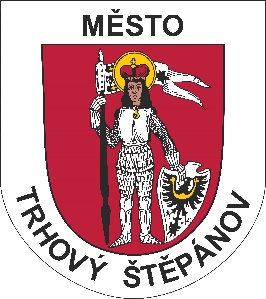 PŘIHLÁŠKA      NA VÍTÁNIÍ OBČÁNKŮ MĚSTA TRHOVÝ ŠTÉPÁNOVPříjmení a jméno dítěte:     	Datum narození dítěte:   		 Příjmení a jméno matky:  		Příjmení a jméno otce:          Trvalé bydliště:    Kontaktní telefon (y): Kontaktní e-mail(y): (Prosíme, vyplňte telefon i e-mail pro bezproblémový kontakt a pozvání)Důležité upozorněníVyplněním a odesláním tohoto formuláře vydává žadatel souhlas se zpracováním výše uvedených osobních údajů Městem Trhový Štěpánov v souladu s ustanovením zákona č. 101/2000 Sb., o ochraně osobních údajů, ve znění pozdějších předpisů, pro účely přípravy a organizace slavnostního obřadu Vítání občánků  Města Trhový Štěpánov,  a to na dobu nezbytně nutnou k tomuto účelu. Datum: 	Souhlas potvrďte zaškrtnutím políčka  